„Kobieta - dom, przestrzeń publiczna i nauka”4-5 kwietnia 2017 Warszawa, PolskaTytuł wystąpienia: Abstrakt (maksymalnie 500 słów): Zgłoszenia należy przesłać do 28 lutego 2017 roku na adres: womeninsciencezdsdp@gmail.com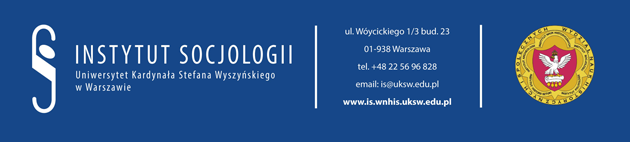 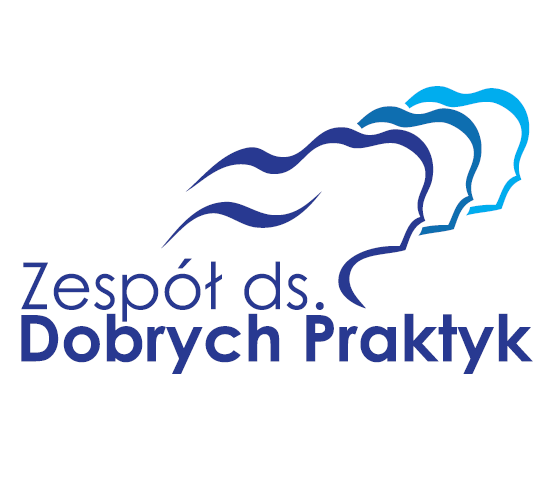 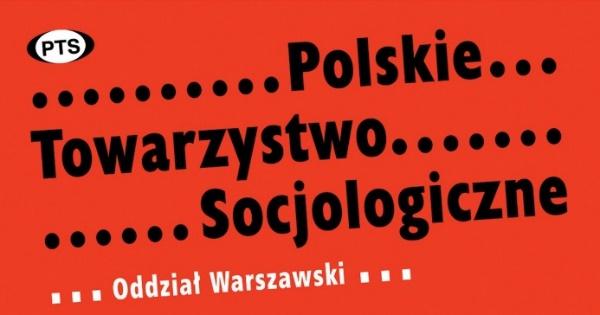 1. Imię 2. Nazwisko3. Tytuł/stopień naukowy4. Afiliacja      (Uniwersytet, Wydział, Instytut, Katedra, Zakład)  5. Adres      (adres uniwersytetu)6. Adres do kontaktu       (jeśli jest inny niż powyższy)7. Telefon do kontaktu      (w razie pilnej potrzeby)8. E-mail(cała komunikacja będzie prowadzona za pośrednictwem poczty elektronicznej)9. Faktura: TAKNIE10. Dane do faktury:11. Forma uczestnictwa:     ◻ wystąpienie bez publikacji artykułu     ◻ wystąpienie oraz publikacja artykułu    ◻ publikacja artykułu bez wystąpienia11. Forma uczestnictwa:     ◻ wystąpienie bez publikacji artykułu     ◻ wystąpienie oraz publikacja artykułu    ◻ publikacja artykułu bez wystąpienia